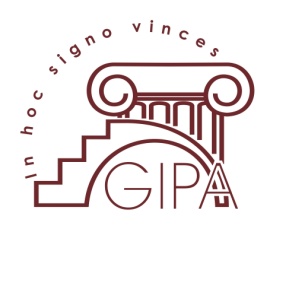 დამტკიცებულია საზოგადოებრივ საქმეთა ინსტიტუტის სამეცნიერო საბჭოს სხდომაზე სხდომის ოქმი # 14/154 დეკემბერი, 2015                                                                საქართველოს საზოგადოებრივ საქმეთა ინსტიუტის მიერ აღიარებული კვლევის განმარტება: ”ორგანიზებული სწავლა: საკითხის მეთოდური კვლევა იმ მიზნით რათა აღმოჩენილი იქნას ფაქტები, გამოვლენილ იქნას ახალი, ან გადაიხედოს უკვე არსებული თეორია, შეიქმნას სამოქმედო გეგმა აღმოჩენილ ფაქტებზე დაყრდნობით” (ენკარტას ენციკლოპედია) საქართველოს საზოგადოებრივ საქმეთა ინსტიტუტის  სადოქტორო პროგრამის აღწერილობა და სტანდარტებიმუხლი 1. ზოგადი დებულებები1. ეს დოკუმენტი აწესრიგებს საქართველოს საზოგადოებრივ საქმეთა ინსტიტუტის კვლევით დეპარტამენტში არსებული სოციალურ მეცნიერებათა სადოქტორო პროგრამის განხორციელებისა და დოქტორის აკადემიური ხარისხის მინიჭებისათვის აუცილებელ პროცედურას „უმაღლესი განათლების შესახებ“ საქართველოს კანონისა და საქართველოს საზოგადოებრივ საქმეთა ინსტიტუტის დამტკიცებული შინაგანაწესის შესაბამისად. მოცემული დოკუმენტი განსაზღვრავს საქართველოს საზოგადოებრივ საქმეთა ინსტიტუტის სადოქტორო პროგრამის სტატუსს, სტრუქტურას, საქმიანობის ძირითად მიმართულებებს და ფუნქციებს.1.1.  დოქტორანტი არის პირი, რომელიც სწავლობს დოქტორანტურაში.1.2.  დოქტორანტურა მოიცავს სასწავლო და კვლევით კომპონენტებს.1.3.  დოქტორი უმაღლესი აკადემიური ხარისხია, რომელიც დოქტორანტურის კურსდამთავრებულს ენიჭება სადოქტორო პროგრამის დასრულებისა და დისერტაციის წარმატებით დაცვის შემდეგ.მუხლი 2. სადოქტორო პროგრამა2.1 საქართველოს საზოგადოებრივ საქმეთა ინსტიტუტის სადოქტორო პროგრამა  „უმაღლესი განათლების შესახებ“ საქართველოს კანონის თანახმად, არის აკადემიური უმაღლესი განათლების მესამე საფეხურის საგანმანათლებლო პროგრამა. იგი სასწავლო და სამეცნიერო - კვლევითი კომპონენტების ერთობლიობაა სოციალური მეცნიერებების სფეროში.  პროგრამა მიზნად ისახავს სამეცნიერო კადრების მომზადებას და მთავრდება დოქტორის აკადემიური ხარისხის მინიჭებით. იგი თავის საქმიანობას წარმართავს ”უმაღლესი განათლების შესახებ” საქართველოს კანონის, უნივერსიტეტის წესდების, პროგრამის მოცემული დებულებისა და საქართველოს კანონმდებლობის შესაბამისად;2.2. პროგრამა ამზადებს მაღალკვალიფიციურ სამეცნიერო კადრებს და მთავრდება დოქტორის აკადემიური ხარისხის მინიჭებით. მუხლი. 3  პროგრამის მიზნები და ამოცანები 3.1. პროგრამის მიზანია,  საერთაშორისო  პრაქტიკასა და დემოკრატიულ ფასეულობებზე დაფუძნებული ცოდნითა და უნარ-ჩვევებით აღჭურვილი პროფესიონალების, აღზრდა სოციალური მეცნიერებების დარგში. 3.2 სადოქტორო პროგრამის საფუძველზე დოქტორანტის არსებული ცოდნის გაღრმავება, ხელახალი გააზრება, განახლება, ინტელექტუალური ზრდა, აკადემიური და კვლევითი რესურსების ჰარმონიზაცია, ოპტიმიზაცია, სამეცნიერო მუშაობის გააქტიურება, ხარისხის ამაღლება. ყოველივე ეს განაპირობებს   დოქტორანტების ინტეგრაციას  საერთაშორისო აკადემიურ და სამეცნიერო სივრცეში3.3. სოციალური მეცნიერებების სპეციალობით დოქტორანტურის საგანმანათლებლო პროგრამების მომზადება და განხორციელება3.4. ინსტიტუტის სამეცნიერო-კვლევითი საქმიანობის განვითარება და გაფართოება.3.5.       დოქტორანტურის პროგრამის ამოცანაა უზრუნველყოს სტუდენტის მიერ: ა) მეცნიერული კვლევისთვის თანამედროვე მეთოდების ათვისება;ბ) უმაღლესი სკოლის პედაგოგიკისა და განათლების სისტემის მართვის მეთოდების შესწავლა;გ) კონკრეტული სადოქტორო პროგრამით გათვალისწინებული დისციპლინების შესწავლა;დ) სადოქტორო  ნაშრომის (დისერტაციის) მომზადების ზედამხედველობა.დოქტორანტურის პროგრამის  წარმატებით გავლის შემთხვევაში სტუდენტი იღებს დოქტორის აკადემიურ ხარისხს. რაც იმას ნიშნავს, რომ სტუდენტი: ა) ფლობს მის სფეროსთან დაკავშირებულ ჩვევებსა და  მეთოდებს, ბ) შეუძლია კვლევის დამოუკიდებლად განხორციელება, გ) აქვს ახალი იდეების და კვლევის შედეგების კრიტიკული ანალიზის, შეფასების და სინთეზის უნარი,დ) შეუძლია სამეცნიერო საზოგადოებასთან ადეკვატური კომუნიკაცია ცოდნის საკუთარ სფეროში.   GIPA-ს სადოქტორო პროგრამა ინდივიდუალურია და შედგება როგორც სასწავლო, ისე კვლევითი კომპონენტებისგან. ა) GIPA-ს დოქტორანტურის მინიმუმს წარმოადგენს 3 აკადემიური წელი (6 სემესტრი) და მოიცავს მინიმუმ 180 კრედიტს, რომელშიც შედის, როგორც საკონტაქტო, ასევე დამოუკიდებელი სამუშაო საათები. ამ პერიოდის განმავლობაში დოქტორანტი აგროვებს კრედიტებს სალექციო კურსების, პუბლიკაციების და პედაგოგიური საქმიანობის საფუძველზე. გარდა ამისა დოქტორანტს დამატებით შეიძლება მიეცეს ერთი წელი დისერტაციის დაცვისათვის, რომლის განმავლობაშიც თავისუფლდება დამატებითი  ფინანსური ვალდებულებისაგან.ბ) დოქტორანტს ეძლევა შესაძლებლობა, დისერტაციის ხელმძღვანელთან ერთად, თვითონ გადაანაწილოს კრედიტების მოპოვების აქცენტები. გ) ეს გადანაწილება უნდა განიხილოს და დაამტკიცოს სადისერტაციო საბჭომ. დ) ამავე საბჭომ უნდა დაამტკიცოს  დოქტორანტურაში ჩარიცხვამდე კანდიდატის მიერ კვლევით სამუშაოსთან დაკავშირებული მოპოვებული კრედიტები, თუ ასეთი არსებობს. კრედიტების გადმოტანა შეიძლება განხორციელდეს საქართველოში არსებული აკრედიტებული უმაღლესი სასწავლებლებიდან ან უცხოური უმაღლესი სასწავლებლებიდან, რომლებიც არგუმენტირებულად  აღიარებული იქნება სადისერტაციო საბჭოს მიერ.ე)    სადოქტორო პროგრამის ფუნქციონირებისათვის მნიშვნელოვანი პირობაა მისი ფინანსური უზრუნველყოფა. პროგრამის დაფინანსება შეიძლება ხორციელდებოდეს სამეცნიერო გრანტით, სპეციალური სახელმწიფო პროგრამით, საუნივერსიტეტო დაფინანსებით, თვითდაფინანსებით, ქველმოქმედების საფუძველზე და სხვა სახის დაფინანსებით, რაც არ ეწინააღმდეგება საქართველოს კანონმდებლობას. დოქტორანტი შეიძლება მუშაობდეს ინსტიტუტში ასისტენტ-პროფესორის თანამდებობაზე და ფინანსდებოდეს ინსტიტუტის ბიუჯეტიდან შესაბამისი ანაზღაურების წესით.  ინსტიტუტი უფლებამოსილია გადაუხადოს სწავლის საფასური სადოქტორო პროგრამის სტუდენტს, რომლის შერჩევა მოხდება შესაბამისი სკოლის დეკანატის გადაწყვეტილების საფუძველზე, დოქტორანტის მიერ სკოლის განვითარებაში შეტანილი წვლილის  ან განსაკუთრებული აკადემიური აქტივობის მიხედვით (სკოლისათვის ჩატარებული კვლევა, მონაწილეობა სკოლისათვის მნიშვნელოვან ღონისძიებებში, როგორც ადგილობრივ ისე საერთაშორისო დონეზე და ა. შ.). ინსტიტუტის სადოქტორო პროგრამა დოქტორანტს ეხმარება სადოქტორო დისერტაციის მომზადებაში: ა) სამეცნიერო ხელმძღვანელის შერჩევით ბ) კვლევითი სამუშაოს ჩასატარებლად სათანადო  პირობების შექმნითგ) ხელს უწყობს დოქტორანტის მონაწილეობას როგორც ინსტიტუტის სხვადასხვა  სკოლებში  მიმდინარე პედაგოგიურ საქმიანობაში, ისე ინსტიტუტის პროგრამების ფარგლებში წარმოებულ კვლევებში, კონფერენციებში და სემინარებში.     GIPA -ს  სადოქტორო სპეციალობათა შესაბამისობა დადგენილ კვალიფიკაციის ჩარჩოსთან შეიძლება ასე განისაზღვროს:დარგი/სპეციალობა ეკონომიკა (0701);  ქვედარგი: ეკონომიკური პოლიტიკა 070101; მაკროეკონომიკა (070102); მიკროეკონომიკა (070103); საერთაშორისო ეკონომიკა (070104); პოლიტიკის მეცნიერებები (0702): ქვედარგი: შედარებითი პოლიტიკა (070201); კონფლიქტოლოგია (070203) უსაფრთხოების კვლევები (070204) საბჭოთა კვლევები (070205)მასობრივი კომუნიკაცია/ჟურნალისტიკა (0703); ქვედარგი: მედიის კვლევები (070301); საზოგადოებრივი ურთიერთობები (070302);საერთაშორისო ურთიერთობები (0705); დიპლომატია და საერთაშორისო პოლიტიკა (070501)სოციოლოგია  (0706); ქვედარგები: მედიაკომუნიკაციის სოციოლოგია (070701); გენდერის კვლევები (070604); სოციალური და კულტურული კვლევები (070604);ფსიქოლოგია (0707); შრომისა და ორგანიზაციის ფსიქოლოგია (070701); განვითარების ფსიქოლოგია (070704); სოციალური ფსიქოლოგია (070705); პოლიტიკური ფსიქოლოგია (070706); კულტურული მემკვიდრეობა (0708); საჯარო მმართველობა 1110 (დარგთაშორისი მეცნიერებები) სადოქტორო პროგრამაში არსებულ სპეციალობებს საჭიროების მიხედვით ამტკიცებს სამეცნიერო საბჭო კვალიფიკაციათა ჩარჩოსთან შესაბამისობაშიმუხლი. 4.  სადოქტორო პროგრამის მართვის ძირითადი ორგანოები.4.1     სადოქტორო პროგრამის სამეცნიერო საბჭო  არის სადოქტორო პროგრამის ძირითადი მმართველი ორგანო, იგი ირჩევს და დასამტკიცებლად წარადგენს სადისერტაციო საბჭოს. ა) GIPA-ს სოციალურ მეცნიერებათა დოქტორის აკადემიური ხარისხის მიმნიჭებელი ორგანო არის GIPA-ს სადისერტაციო საბჭო, რომელიც გახლავთ პროგრამის წარმომადგენლობითი ორგანო და კომპლექტდება დარგის საჭიროების მიხედვით, სამეცნიერო საბჭოს წარდგინებით, როგორც მისი შემადგენლობიდან, ასევე სკოლების აკადმიური პერსონალიდან და/ან მოწვეული ექსპერტებიდან. ბ) სადისერტაციო საბჭო შედგება 5 წევრისგან, მათგან ერთი არის სამეცნიერო საბჭოს თავმჯდომარე. საბჭოს შემადგენლობას კვლევითი დეპარტამენტის დირექტორის წარდგინებით ამტკიცებს რექტორი. სადისერტაციო საბჭოს შემადგენლობაში  შედიან სრული და ასოცირებული პროფესორები და/ან დოქტორის აკადემიური ხარისხის მქონე პირები.გ) დაცვის საბჭო უფლებამოსილია, თუ მას ესწრება საბჭოს ყველა წევრი;დაცვის საბჭოს სხდომაზე გადაწყვეტილება მიიღება დამსწრეთა ხმების 2/3  სამეცნიერო საბჭოს ხელმძღვანელობს სადოქტორო პროგრამის ხელმძღვანელისადისერტაციო საბჭოს ხელმძღვანელობს სამეცნიერო საბჭოს მიერ არჩეული წევრი, რომელსაც აქვს დოქტორის აკადემიური ხარისხი იმ დარგში ან ქვედარგში რომელშიც იცავს დოქტორანტი ხარისხს. სამეცნიერო/სადისერტაციო საბჭოს წევრს უნდა ჰქონდეს დოქტორის აკადემიური ხარისხისადისერტაციო საბჭოს თავმჯდომარე ხელს აწერს სადისერტაციო საბჭოს გადაწყვეტილებასსამეცნიერო საბჭოს თავმჯდომარეს შეიძლება შეუწყდეს უფლებამოსილება შემდეგ შემთხვევებში:ა) პირადი სურვილითბ) სამეცნიერო საბჭოს სიითი შემადგენლობის უმრავლესობის გადაწყვეტილებით, თუ საბჭოს თავმჯდომარე არ ასრულებს დაკისრებულ მოვალეობებსგ) მის მიმართ სასამართლოს მიერ გამოტანილი გამამტყუნებელი განაჩენის ძალაში შესვლის შემდეგდ) სასამართლოს მიერ ქმედუუნაროდ ან შეზღუდულქმედუნარიანად აღიარებასამეცნიერო საბჭოს ფუნქციაა:ა) სადოქტორო პროგრამის ზოგადი პრინციპების განსაზღვრა   სოციალური მეცნიერებების სფეროში და შესაბამის  დარგებში დოქტორის აკადემიური ხარისხის მინიჭებაბ) ინსტიტუტის კვლევით პროექტებში მონაწილეობა გ)  სამეცნიერო საბჭოს სხდომა უფლებამოსილია მიიღოს გადაწყვეტილება, თუ მას ესწრება წევრთა სიითი შემადგენლობის უმრავლესობა. გადაწყვეტილება მიღებულია, თუ მას ხმას მისცემს დამსწრეთა არანაკლებ 2/3-ისა. იმ შემთხვევაში, თუ სამეცნიერო საბჭოს რომელიმე წევრი ვერ ესწრება საბჭოს მოცემულ სხდომას, მას უფლება აქვს თავისი გადაწყვეტილება წერილობით ან ელექტრონული ფორმით, გაუგზავნოს საბჭოს თავმჯდომარეს ან გადასცეს საბჭოს რომელიმე წევრს საკუთარი ხმის უფლება სხდომაზე მოსახსენებლად. ეს ქმედება აისახება სხდომის ოქმში. სამეცნიერო საბჭო უფლებამოსილია მიიღოს გარკვეული გადაწყვეტილებები ელექტრონული წესით დ) სამეცნიერო საბჭოს წევრს უფლება აქვს მოითხოვოს სხდომის ოქმში მისი განსაკუთრებული აზრის დაფიქსირება, მიუხედავად კენჭისყრის შედეგებისა. საბჭოს სხდომები ტარდება საჭიროების შემთხვევაში და მისი მუშაობა აისახება შესაბამის ოქმებში. ეს ოქმები ინახება ინსტიტუტის ადმინისტრაციაში.სამეცნიერო საბჭოს უფლებამოსილება:ა) ადგენს კვლევითი პროგრამის კონკრეტულ მოთხოვნებს ინსტიტუტის შინაგანაწესის გათვალისწინებით;ბ) კვლევითი პროგრამის ხელმძღვანელის წარდგინებით აყალიბებს სამეცნიერო-კვლევით ჯგუფებს და გადასცემს რექტორს დასამტკიცებლად;გ) მონაწილეობს და/ან წარმართავს დოქტორანტურის სასწავლო პროცესსა და სამეცნიერო კვლევებს;დ)  დაცვის საბჭოს სხდომებს წარმართავს საბჭოს თავმჯდომარეე)  ახორციელებს ”უმაღლესი განათლების შესახებ” საქართველოს კანონით, საქართველოს კანონმდებლობით, უნივერსიტეტის დებულებით მისთვის მინიჭებულ სხვა უფლებამოვალეობებს.სადოქტორო პროგრამის ხელმძღვანელი და კოორდინატორი:GIPA -ს სადოქტორო პროგრამის მუშაობას წარმართავენ სადოქტორო პროგრამის ხელმძღვანელი და პროგრამის კოორდინატორი,  აღნიშნულ პირებს თანამდებობაზე ამტკიცებს უნივერსიტეტის რექტორი. სადოქტორო პროგრამის ხელმძღვანელის უფლებამოსილებაა;ა) მონიტორინგი გაუწიოს ინსტიტუტის დოქტორანტურის სასწავლო-სამეცნიერო საქმიანობის ეფექტურად მიმდინარეობასბ) პროგრამის კოორდინატორთან და სამეცნიერო საბჭოსთან ერთად შეიმუშაოს დებულება,  განვითარების გეგმა და გადასცეს რექტორს დასამტკიცებლადდ) განსაზღვროს აკადემიური პერსონალის,  მოწვეული ლექტორებისა და სკოლის ადმინისტრაციის თანამშრომლების ანაზღაურების ოდენობა და წარუდგინოს რექტორს  დასამტკიცებლადვ) პროგრამის კოორდინატორთან ერთად შეიმუშაოს პროგრამის სტრუქტურა და საშტატო განრიგი და გადასცეს რექტორს დასამტკიცებლადზ) დადგენილი წესით დაიქირაოს/გაათავისუფლოს კვლევითი პროგრამის ადმინისტრაციის თანამშრომელი რექტორთან შეთანხმებითთ) წარმოადგინოს კვლევითი პროგრამა მესამე პირებთან ურთიერთობაში. ი) შეიმუშაოს პროგრამის წლიური ბიუჯეტი 6.4.3    პროგრამის კოორდინატორის უფლებამოსილებაა:ა) წარმართოს სადოქტორო პროგრამის ყოველდღიური სასწავლო-სამეცნიერო საქმიანობა ბ) დაგეგმოს ყოველთვიური ხარჯები გ) შეიმუშაოს პროგრამისათვის საჭირო დოკუმენტაცია და გადასცეს სამეცნიერო საბჭოს განსახილველად და დასამტკიცებლად.  დ) იზრუნოს პროგრამის განვითარებისათვის           ე) იზრუნოს ბოლონიის პროცესი/განათლების რეფორმაში ჩართულობაზეთ) კვლევითი დეპარტამენტის დირექტორის გადაწყვეტილებით წარმოადგენდეს სადოქტორო პროგრამას მესამე პირებთან ურთიერთობაში. მუხლი 5. დოქტორანტიდოქტორანტურის სტუდენტი უფლებამოსილია:მიიღოს ყველა აუცილებელი სასწავლო მასალა სასწავლო პროცესის მართებულად წარმართვისა და ხარისხიანი განათლების მისაღებადმიენიჭოს მეცნიერებათა დოქტორის ხარისხი შესაბამის სპეციალობაში სასწავლო და კვლევითი პროგრამის წარმატებულად დასრულების შემთხვევაშიგამოიყენოს უნივერსიტეტის ბიბლიოთეკა, კომპიუტერული ქსელი და სხვა მატერიალური რესურსები სასწავლო და კვლევითი მიზნებისათვისმიიღოს სასწავლო პროცესთან დაკავშირებით აუცილებელი ინფორმაცია კვლევითი პროგრამის ადმინისტრაციასა და აკადემიური პერსონალისგანმიიღოს მონაწილეობა კვლევით საქმიანობაშისაქართველოს კანონმდებლობით განსაზღვრული წესით გადავიდეს სხვა უმაღლეს სასწავლებელში და მისთვის გამოყოფილი სახელმწიფო დაფინანსება გადაიტანოს მისთვის სასურველ  დაწესებულებაშისაქართველოს კანონმდებლობით განსაზღვრული წესით უნივერსტეტისგან, სახელმწიფოსგან ან სხვა წყაროდან მიიღოს სტიპენდია, ფინანსური ან სხვა მატერიალური დახმარება ინსტიტუტი უფლებამოსილია გადაუხადოს სწავლის საფასური სადოქტორო პროგრამის სტუდენტს, რომლის შერჩევა მოხდება შესაბამისი სკოლის დეკანატის გადაწყვეტილების საფუძველზე, დოქტორანტის მიერ სკოლის განვითარებაში შეტანილი წვლილის  ან განსაკუთრებული აკადემიური აქტივობის მიხედვით (სკოლისათვის ჩატარებული კვლევა, მონაწილეობა სკოლისათვის მნიშვნელოვან ღონისძიებებში, როგორც ადგილობრივ ისე საერთაშორისო დონეზე და ა. შ.) სწავლის საფასურის გადახდის შემთხვევაში ინსტიტუტი უფლებამოსილია დოქტორანტს მოსთხოვოს გარკვეული აკადემიური/პედაგოგიური საქმიანობის განხორციელება ინსტიტუტის ფარგლებში, რომლის პირობები განისაზღვრება ინსტიტუტსა და დოქტორანტს შორის დადებული შეთანხმების საფუძველზე.პერიოდულად მიიღოს მონაწილეობა ინსტიტუტის აკადემიური პერსონალის მუშაობის შეფასებაშიაირჩიოს სასწავლო პროგრამათავისუფლად დააფუძნოს ან/და გაერთიანდეს სტუდენტურ ორგანიზაციებში თავისი ინტერესის შესაბამისადთავისუფლად გამოხატოს საკუთარი აზრიგამოიყენოს საქართველოს კანონმდებლობითა და ინსტიტუტის შინაგანაწესით მინიჭებული ყველა უფლებადოქტორანტურის სტუდენტი ვალდებულია:დაიცვას უნივერსიტეტის მიერ დადგენილი დისციპლინური მოთხოვნები, ბრძანებები და შინაგანაწესიდამოუკიდებლად და კეთილსინდისიერად ჩააბაროს გამოცდები და ჩათვლები დადგენილი მოთხოვნების შესაბამისადკეთილსინდისიერად გამოიყენოს და გაუფრთხილდეს უნივერსიტეტის საკუთრებაში არსებულ მატერიალურ-ტექნიკურ საშუალებებსა და სხვა ქონებასჩამოაყალიბოს და შეინარჩუნოს სასწავლო პროცესში თანაკურსელებთან, ლექტორებთან და უნივერსიტეტის სხვა თანამშრომლებთან კორექტული ურთიერთობაარ განახორციელოს ისეთი საქმიანობა, რომელიც პირდაპირ ან არაპირდაპირ ზიანს მიაყენებს ინსტიტუტს.მუხლი 6.  GIPA-ს დოქტურანტურაში ჩარიცხვაGIPA-ს დოქტორანტურაში სწავლის უფლება აქვს მაგისტრის, ან მასთან გათანაბრებული აკადემიური ხარისხის მქონე პირს. დოქტორანტურაში ჩარიცხვა   ხორციელდება რექტორის ბრძანებით კონკურსის საფუძველზე შემდეგი პროცედურით:დოქტორანტობის კანდიდატმა GIPA - ში უნდა წარმოადგინოს შემდეგი საბუთები:შევსებულ სააპლიკაციო ფორმასპროფესიულ ბიოგრაფიას (CV)აკრედიტებული უმაღლესი საგანმანათლებლო დაწესებულების მიერ გაცემული მაგისტრის ან მასთან გათანაბრებული აკადემიური ხარისხის დამადასტურებელი დიპლომის ასლი, (სავალდებულოა სამაგისტრო  გაცემული იყოს სოციალური მეცნიერებების დარგში) გამონაკლის შემთხვევაში კანდიდატის პროფესიული ბიოგრაფია უნდა ადასტურებდეს ამ დარგში კვლევის ან მუშაობის გამოცდილებას რის შესახებაც გადაწყვეტილებას მიიღებს სამეცნიერო საბჭო. ნიშნების ფურცელი პირადობის მოწმობის ასლიერთი ფოტოსურათი 3X4 - ზესადოქტორო კვლევის თემის ზოგადი აღწერა.  ინგლისური ენის ცოდნის დამადასტურებელი სერტიფიკატი. (თუ ასეთი არ არსებობს   ჩააბარებს შიდა გამოცდას ინგლისურ ენაში)დოქტორანტების პროგრამაში ჩარიცხვა მოხდება გასაუბრების საფუძველზე მიმღებ კომისიასთან, რომელიც დაკომპლექტებულია სამეცნიერო საბჭოს წევრებით. გასაუბრების კრიტერიუმებს ადგენს სამეცნიერო საბჭო.რექტორის ბრძანებით დოქტურანტურაში ჩარიცხვიდან სამი თვის ვადაში დოქტორანტი, ხელმძღვანელთან შეთანხმებით წარმოადგენს ინდივიდუალურ სასწავლო და კვლევით გეგმას, რომელსაც სრულად ან ჩასწორებებით  დაამტკიცებს სადისერტაციო საბჭო და რომლითაც დგინდება:ა)   სავალდებულო სასწავლო საგნებიბ)  პედაგოგიური და სამეცნიერო პრაქტიკის მიმართულებებიგ) ინდივიდუალური კვლევითი გეგმა - მოცემული სადისერტაციო ნაშრომის კონკრეტული კვლევების გეგმა დარგში არსებული ცოდნის გასაღრმავებლად კვლევის მიზანი, სადისერტაციო ნაშრომის სტრუქტურა და კვლევის გრაფიკი (ეტაპები)სადისერტაციო ნაშრომის ინდივიდუალური გეგმის შესრულებას კონტროლს უწევს დოქტორანტის სამეცნიერო ხელმძღვანელიჩარიცხვიდან  სამი თვის   განმავლობაში დოქტორანტთან და დისერტაციის სამეცნიერო ხელმძღვანელთან ინსტიტუტი აფორმებს ხელშეკრულებას, რომელიც განსაზღვრავს მხარეების უფლებებს და ვალდებულებებს. დოქტორანტი მოვალეა ყოველ 6 თვეში სამეცნიერო საბჭოს წარუდგინოს საანგარიშო მოხსენება შესრულებული სამუშაოს შესახებ.კრედიტები ნაწილდება შემდეგ ძირითად კატეგორიებად:  კრედიტები ნაწილდება შემდეგ ძირითად კატეგორიებად:  სავალდებულო სალექციო კურსები,  სამაგისტრო/საბაკალავრო თემების ხელმძღვანელობა, რეცენზირება - 16-30 კრედიტი; ა) საბაკალავრო/სამაგისტრო თემის ხელმძღვანელობა_ 2 კრედიტი; ბ) საბაკალავრო/სამაგისტრო თემის რეცენზირება_ 1 კრედიტი.  სადოქტორო ნაშრომის პროსპექტუსი _ 15 კრედიტი რომელიც ემატება სადოქტორო ნაშრომის 85 კრედიტს. (პროსპექტუსი ფასდება 100 ქულიანი შეფასების შკალით, 51 ქულა და ზემოთ ითვლება დადებითი შეფასებად, რის შემდეგაც სამეცნიერო საბჭო პროსპექტუსს დამტკიცებულად ცნობს). პედაგოგიური პრაქტიკა, სალექციო კურსების/სემინარების ჩატარება/პროფესორის ასისტენტობა _ 10-30 კრედიტი. სალექციო კურსის/სემინარის მომზადება და ჩატარება წარმოადგენს სადოქტორო პროგრამის ერთერთ მნიშვნელოვან კომპონენტს, რადგანაც მომავალი დოქტორის ხარისხის მფლობელი მოიაზრება მაღალკვალიფიციურ პროფესორად და მოეთხოვება პედაგოგიური პრაქტიკა. მოპოვებული კრედიტები დაითვლება ჩატარებული ლექციების/სემინარების მიხედვით. პედაგოგიური პრაქტიკის კრედიტებში ჩაითვლება სადოქტორო პროგრამაზე ჩარიცხვამდე 2 წლის განმავლობაში ჩატარებული სალექციო კურსის/სემინარის კრედიტებიც. თუ დოქტორანტი ასისტირებას უწევს რომელიმე პროფესორს, მისი პედაგოგიური პრაქტიკა ფასდება 100 ქულით, ამავე პროფესორის მიერ. კრედიტი დაითვლება ნამუშევარი საათების მიხედვით.კონფერენციებში მონაწილეობა, პუბლიკაციები და სხვა სახის სამეცნიერო აქტიურობა - 40-60 კრედიტი. თითოეული სტატია რეფერირებად ჟურნალში ან შრომების კრებულში ფასდება 10 კრედიტით. საერთაშორისო კონფერენციაზე წარმოდგენილი სტატია ფასდება 5 კრედიტით. დოქტორანტის სამეცნიერო აქტიურობის ათვლა იწყება არა უგვიანეს პროგრამაზე ჩაბარებამდე 3 წლით ადრე.  სადოქტორო დისერტაციის მომზადება და დაცვა - 85 კრედიტი  მუხლი 7. დოქტორანტის სამეცნიერო ხელმძღვანელისამეცნიერო საბჭო უზრუნველყოფს დოქტორანტს ხელმძღვანელით. ამასთან, დოქტორანტს ეძლევა შესაძლებლობა თვითონ აირჩიოს  სამეცნიერო ხელმძღვანელი.  დოქტორანტის სამეცნიერო ხელმძღვანელი შეიძლება იყოს როგორც ინსტიტუტის აკადემიური პერსონალის წარმომადგენელი აგრეთვე ინსტიტუტის გარეთ არსებული პირი, რომელსაც აქვს შესაბამისი ხარისხი. სამეცნიერო ხელმძღვანელს დოქტორანტის სადისერტაციო თემასთან დაკავშირებულ სფეროში უნდა ჰქონდეს     კვლევის გამოცდილება (გამოქვეყნებული  ერთი ნაშრომი მაინც).სამეცნიერო ხელმძღვანელი ზედამხედველობას და კონტროლს უწევს დოქტორანტის მიერ ინდივიდუალური გეგმის შესრულებას, ხელს უწყობს დოქტორანტს საკვლევი თემის დამოუკიდებლად დამუშავებაში. სამეცნიერო ხელმძღვანელს უფლება აქვს მოითხოვოს დამატებითი სალექციო კურსი დოქტორანტისათვის თუ ამის საჭიროება არსებობს.  სამეცნიერო ხელმძღვანელი ვალდებულია ყოველ 6 თვეში პროგრამის ხელმძღვანელს წარუდგინოს დოქტორანტთან გაწეული მუშაობის შეფასება პროგრამაში არსებული შეფასების ფორმის მიხედვით.დოქტორანტის  დასაბუთებული განცხადებით დასაშვებია დისერტაციის თემისა და/ან ხელმძღვანელის შეცვლა დოქტორანტურის ნებისმიერ ეტაპზე. დისერტაციის თემის შეცვლის ან სათაურის დაზუსტებისთვის დამატებით აუცილებელია დოქტორანტის  ხელმძღვანელის წერილობითი დასაბუთება.დოქტორანტისთვის სამეცნიერო თემის და/ან სამეცნიერო ხელმძღვანელის შეცვლის საკითხს წყვეტს სამეცნიერო საბჭო. სამეცნიერო ხელმძღვანელს  უფლება აქვს სწავლების ნებისმიერ ეტაპზე  უარი თქვას ხელმძღვანელობაზე,  რის თაობაზე  სამეცნიერო საბჭოს წარუდგენს დასაბუთებულ ახსნა–განმარტებას. მუხლი 8.  სადისერტაციო ნაშრომიდისერტაცია, ანუ სამეცნიერო ნაშრომი, რომელსაც დოქტორანტი წერს დოქტორის აკადემიური ხარისხის მოსაპოვებლად, უნდა წარმოადგენდეს დოქტორანტის დამოუკიდებელი სამეცნიერო მუშაობის შედეგს, სამეცნიერო ნაშრომი უნდა შეიცავდეს სიახლეს/ახალ ცოდნას და წვლილი შეჰქონდეს შესაბამისი სამეცნიერო დარგის განვითარებაში. ნაშრომი უნდა აკმაყოფილებდეს შემდეგ მოთხოვნებს:8.1    შესრულებულ იქნას ქართულ ენაზე (გამონაკლის შემთხვევაში, სამეცნიერო საბჭოს გადაწყვეტილებით დასაშვებია მისი ინგლისურ ენაზე შესრულება, ამ შემთხვევაში დისერტანტი ვალდებულია სადისერტაციო საბჭოს წარუდგინოს დისერტაციის შემოკლებული ქართულენოვანი ვერსია, არანაკლებ დისერტაციის მოცულობის ნახევრისა)8.2	შედგებოდეს დაახლოებით 40,000 სიტყვისგან, დანართებისა და რეცენზიების გარეშე8.3 	მოიცავდეს: შესავალს და დასკვნას (არა უმეტეს მოცულობის 1/3-სა)  და კვლევით ნაწილს (არა ნაკლებ მოცულობის 2/3-სა), ასევე გამოყენებული ლიტერატურის ჩამონათვალს წარმოდგენილ იქნას Sylfaen-ის 12 ზომის ფონტით, ერთი ინტერვალით  რეცენზიებს (ქართულ ენაზე) სადისერტაციო ნაშრომის დეტალური აღწერილობა იხილეთ დანართის სახით (N )მუხლი 9. დისერტაციის დაცვისათვის მომზადება9.1 დისერტაციის დასაცავად დაცვის საბჭოს თავმჯდომარეს წარედგინება შემდეგი მასალები და საბუთები:ა)  დოქტორანტის მიერ სადისერტაციო პროგრამის ფარგლებში მოპოვებული მინიმუმ 95 კრედიტის ინდივიდუალური და სასწავლო გეგმა შევსებული დოქტორანტის მიერ და დადასტურებული სამეცნიერო ხელმძღვანელის და პროგრამის ხელმძღვანელის მიერბ) რეფერატის ელექტრონული ვერსია და ერთი ვერსია ამობეჭდილი სახითგ) დისერტაციის ერთი ელექტრონული და ოთხი აკინძული   ეგზემპლარიდ) დოქტორანტის ხელმძღვანელის წერილობითი დასაბუთებული დასკვნა რომ იგი გაეცნო დისერტაციას და ნაშრომი მზად არის საჯარო განხილვაზე წარსადგენად.ე) გამოქვეყნებული სამეცნიერო ნაშრომების ამონაბეჭდი და/ან გამოსაქვეყნებლად მიღებული სტატიის ნაბეჭდი ვერსია და რედაქტორის (რედკოლეგიის) მიერ გაცემული ცნობა.დოქტორანტის მიერ სადისერტაციო საბჭოსთვის  ყველა სავალდებულო საბუთის ჩაბარების შემდეგ, ერთი თვის ვადაში ხდება საბუთების გადამოწმება და შესაძლო ნაკლოვანებების აღმოჩენის შემთხვევაში დოქტორანტისთვის  მათ გამოსასწორებლად შესაბამისი ადექვატური (მაქსიმუმ ერთ თვემდე) ვადის მიცემა. მუხლი 10. სადისერტაციო ნაშრომის წარდგენა10.1. სადისერტაციო ნაშრომი საბჭოს გადაეცემა ოთხ აკინძულ და ერთ ელექტრონულ ეგზემპლარად.10.2. დისერტაციის დაცვაზე დასაშვებად აუცილებელია, დოქტორანტის სამეცნიერო ხელმძღვანელმა სადისერტაციო საბჭოს წარუდგინოს დასკვნა იმის თაობაზე, რომ იგი გაეცნო დისერტაციას და ნაშრომი მზად არის საჯარო განხილვაზე წარსადგენად. გამონაკლისის სახით, ხელმძღვანელის უარყოფითი დასკვნის შემთხვევაში დისერტანტის მოთხოვნით ნაშრომს შეიძლება მიეცეს მსვლელობა დაცვისათვის. 10.3. დოქტორანტს დისერტაციის დაცვამდე მოეთხოვება სადისერტაციო ნაშრომის ძირითადი შედეგების ამსახველი მინიმუმ 2 პუბლიკაცია მაღალი სამეცნიერო რეიტინგის მქონე რეცენზირებად ჟურნალებსა და სამეცნიერო კრებულებში დაბეჭდილი  2 სტატიის ან ერთი მონოგრაფიის სახით, რომელსაც ჰყავს შესაბამისი დარგის კომპეტენტური რედაქტორი და რეცენზენტები. სტატიებიდან ერთი შეიძლება არ იყოს დასტამბული, მაგრამ მიღებული იყოს გამოსაქვეყნებლად.10.4. სამეცნიერო ჟურნალების, კრებულების, აგრეთვე, მონოგრაფიების რედაქტორ-რეცენზენტთა კომპეტენტურობას გადაწყვეტს სადისერტაციო საბჭო.10.5. დისერტაციის დაცვის აუცილებელი წინაპირობაა სადისერტაციო ნაშრომზე საერთაშორისო გამოხმაურების არსებობა და სადისერტაციო ნაშრომის შეფასების პროცესის ინტერნაციონალიზაცია, რაც გულისხმობს, რომ დოქტორანტმა უნდა დააკმაყოფილოს ქვემოთ წარმოდგენილი ერთ– ერთი მოთხოვნა მაინც:ა) დოქტორანტს სადისერტაციო ნაშრომზე მუშაობისას ქართველი ხელმძღვანელის პარალელურად ჰყავს უცხოელი თანახელმძღვანელი/ან უცხოელი ხელძღვანელი; ბ) დოქტორანტის სამეცნიერო ნაშრომი სადოქტორო დისერტაციის თემაზე უკვე დაიბეჭდა ან მიღებულია დასაბეჭდად ან საზღვარგარეთ გამოცემულ და შესაბამის საერთაშორისო კლასიფიკატორში დაფიქსირებულ რეფერირებად/რეცენზირებად ჟურნალში, ან იმპაქტ-ფაქტორის მქონე peer-reviewed ჟურნალში, ან შესაბამის დარგობრივ საერთაშორისო სამეცნიერო ჟურნალში; ან საერთაშორისო კონფერენციის მასალებშიგ) დოქტორანტის სადისერტაციო თემაზე გამოქვეყნებული/გამოსაქვეყნებლად გადაცემული 1 სტატიის ან დისერტაციის შემოკლებული ვერსიის (30-45 გვერდი) საერთაშორისო რეცენზირება. სტატიის რეცენზენტი (ექსპერტი) შეიძლება იყოს დოქტორის აკადემიური ხარისხის მქონე, შესაბამისი დარგობრივი კვალიფიკაციის პირი, უცხოური უნივერსიტეტის და/ან სამეცნიერო–კვლევითი ცენტრის მეცნიერ–თანამშრომელი.უცხოელი ექსპერტის დასკვნისათვის გამოყოფილი დრო განისაზღვრება რეცენზირებაზე თანხმობის მიღების დღიდან ორი თვის ვადით. ორი თვის განმავლობაში უცხოელი ექსპერტის პასუხის მიუღებლობის შემთხვევაში დოქტორანტის სტატია/დისერტაციის შემოკლებული ვერსია ეგზავნება სხვა უცხოელ ექსპერტს. ექსპერტის რეცენზია (ასეთის არსებობის შემთხვევაში) წარედგინება სადისერტაციო საბჭოს დისერტაციის საჯარო დაცვის დროს გასაცნობად.დ) დოქტორანტის დისერტაციის შემოკლებული ვერსიის/სტატიის რეცენზირება შეიძლება მოახდინოს აგრეთვე:1) უნივერსიტეტში მოწვეული პროფესორის (visiting professor) სტატუსით მყოფმა პარტნიორი უცხოური უნივერსიტეტის და/ან სამეცნიერო კვლევითი ცენტრის პროფესორმა და/ან მკვლევარმა მისი თანხმობის შემთხვევაში;2) უნივერსიტეტში ამა თუ იმ სამეცნიერო სტიპენდიით, კვლევითი გრანტით მყოფმაუცხოელმა პროფესორმა და/ან მკვლევარმა მისი თანხმობის შემთხვევაში საერთაშორისო რეცენზირებისათვის (სტატიების წარმოდგენისა და მათი შეფასებისერთიანი წესი იხილეთ დანართში). სადოქტორო დისერტაციის რეფერატი ურიგდებათ საბჭოს წევრებს, რომლებიც  საბჭოს შემდეგ სხდომაზე ნიშნავენ ორ  რეცენზენტს, რომელთა შორისაც ერთი მაინც უნდა იყოს ინსტიტუტიდან. რეცენზენტები უნდა იყვნენ დისერტაციის კვლევის სფეროში დოქტორის ხარისხის მატარებელი პირები. რეცენზენტებს ურიგდებათ დისერტაციის მთლიანი ტექსტი. ამავე სხდომაზე ინიშნება  სადისერტაციო საბჭოს სხდომაზე დისერტაციის დაცვის თარიღი.მუხლი 11. დისერტაციის დაცვადისერტაციის დაცვა მიმდინარეობს საჯაროდ, სადისერტაციო საბჭოს წინაშე შემდეგი პროცედურით:11.1 პროგრამის კოორდინატორი სადისერტაციო  საბჭოს წარუდგენს დისერტანტს (5-10 წუთი)  დისერტანტი წარმოადგენს თავისი კვლევის ძირითად შედეგებს (20-30 წთ)11.3 დისერტანტის სამეცნიერო ხელმძღვანელი წარმოადგენს თავის მოსაზრებებს დისერტაციაზე და დისერტანტზე (15 წუთი)11.4 შემფასებელი რეცენზენტები  წარმოადგენენ შენიშვნებს და მოსაზრებებს (10-15 წუთი თითოეული)11.5 იმართება კამათი და განიხილება ოფიციალური რეცენზენტებისა და დამოუკიდებელ ექსპერტთაგან შემოსული შენიშვნები და მოსაზრებები.  დისერტანტს ეძლევა საშუალება უპასუხოს შენიშვნებს (30-40 წუთი)11.6 დოქტორანტი და მოწვეული სტუმრები ტოვებენ დარბაზს,სადისერტაციო საბჭო ატარდებს კენჭისყრას11.7 სადისერტაციო საბჭოს თავმჯდომარე აცხადებს კენჭისყრის შედეგებს. დისერტაციის შეფასება განისაზღვრება შემფასებელთა დასკვნების საფუძველზე  კენჭისყრის დასრულებისთანავე შემდეგი სისტემით:ა)	ნაშრომი, რომელიც დისერტაციისთვის წაყენებულ მოთხოვნებს ყოველმხრივ აკმაყოფილებსანბ)	არადამაკმაყოფილებელი ნაშრომი, რომელიც წაყენებულ მოთხოვნებს ვერ აკმაყოფილებს.დისერტაცია ითვლება დაცულად, თუკი მას დადებითი ხმა მისცა სადისერტაციო საბჭოს სიითი შემადგენლობის 2/3. დისერტაციის წარმატებულად დაცვის შემთხვევაში, დისერტანტს მიენიჭება დოქტორის აკადემიური ხარისხი სოციალურ მეცნიერებებში GIPA - ს სადისერტაციო საბჭოს მიერ დადგენილი სამეცნიერო პროფილითა და სპეციფიკაციით.დაცვიდან ერთი თვის ვადაში კენჭისყრის შედეგებზე დაყრდნობით, საბჭოს თავმჯდომარემ და რეცენზეტებმა უნდა წარმოადგინონ დასაბუთებული დასკვნა სადისერტაციო ნაშრომის შესახებ და ნაშრომის შეფასება შემდეგი წესის მიხედვით:ფრიადი (summa cum laude) – შესანიშნავი ნაშრომი; 91-100%ძალიან კარგი (magna cum laude)  –  შედეგი, რომელიც წაყენებულ მოთხოვნებს ყოველმხრივ აღემატება; 81-90%კარგი (cum laude) – შედეგი, რომელიც წაყენებულ მოთხოვნებს აღემატება; 71-80%საშუალო (bene) – შედეგი, რომელიც წაყენებულ მოთხოვნებს ყოველმხრივ აკმაყოფილებს; 61-70%დამაკმაყოფილებელი (rite) – შედეგი, რომელიც, ხარვეზების მიუხედავად, წაყენებულ მოთხოვნებს მაინც აკმაყოფილებს; 51-60%არადამაკმაყოფილებელი (insufficienter) – შედეგი, რომელიც წაყენებულ მოთხოვნებს მნიშვნელოვანი ხარვეზების გამო ვერ აკმაყოფილებს; 41-50%სრულიად არადამაკმაყოფილებელი (sub omni canone) – შედეგი, რომელიც წაყენებულ მოთხოვნებს სრულიად ვერ აკმაყოფილებს. 0-40%11.9    არადამაკმაყოფილებელი შეფასების მიღების შემთხვევაში დოქტორანტს ენიჭება ერთი წლის განმავლობაში გადამუშავებული სადისერტაციო ნაშრომის წარდგენის უფლება; ხოლო სრულიად არადამაკმაყოფილებელი შეფასების მიღებისას დოქტორანტი კარგავს იგივე სადისერტაციო ნაშრომის ხელმეორედ წარდგენის უფლებას.    სადისერტაციო დაცვის საბჭოს გადაწყვეტილებით, კვლევითი ეთიკის ნორმების დარღვევის შემთხვევაში, (როგორიცაა მაგალითად პლაგიატიზმი) დოქტორს შეიძლება ჩამოერთვას დოქტორის აკადემიური ხარისხი.სადისერტაციო ნაშრომის რეზიუმე უნდა გამოქვეყნდეს GIPA-ს ვებ-გვერდზე დაცვის დანიშვნისთანავე, მაგრამ არაუგვიანეს ერთი თვისა დაცვამდე და დაცვის შემდეგ GIPA-ს სამეცნიერო ჟურნალში.სადისერტაციო ნაშრომის სრულ ტექსტს შეიძლება  ნებისმიერი მსურველი გაეცნოს GIPA -ს ბიბლიოთეკაში როგორც დაცვამდე ერთი თვით ადრე, ისე დაცვის შემდეგ.მუხლი 12. დოქტორანტის სტატუსის შეჩერება და შეწყვეტა11.1 სადისერტაციო საბჭოს გადაწყვეტილებით, დოქტორანტს შეიძლება შეუჩერდესდოქტორანტის სტატუსი:- უნივერსიტეტს, დოქტორანტსა და სამეცნიერო ხელმძღვანელს შორის დადებული  ხელშეკრულებით გათვალისწინებული პირობების შეუსრულებლობისას;-პირადი განაცხადის საფუძველზე- უნივერსიტეტის შინაგანაწესით გათვალისწინებული სხვა მიზეზებით.- დოქტორანტს შეუძლია აღდგეს პროგრამაზე და დაასრულოს თავისი სადოქტოროდისერტაცია სტატუსის შეჩერებიდან 5 წლის განმავლობაში. 11.2  სადისერტაციო საბჭოს გადაწყვეტილებით, დოქტორანტს შეიძლება შეუწყდესდოქტორანტის სტატუსი:- პლაგიატის ან მონაცემების გაყალბების დადასტურების შემთხვევაში;- უნივერსიტეტის შინაგანაწესით გათვალისწინებული სხვა შემთხვევების დროს.სტატუსის შეწყვეტის შემდეგ დისერტანტი კარგავს საზოგადოებრივ საქმეთა ინსტიტუტში დოქტორანტის სტატუსში აღდგენის უფლებას, მაგრამ შეუძლია ისარგებლოს მობილობით სტატუსის შეწყვეტის ბრძანების გამოცემიდან 6 თვის მანძილზე.მუხლი 13. დოქტორის აკადემიური ხარისხის მინიჭება და დადასტურება12.1  სადისერტაციო საბჭო, დისერტაციის დაცვის დღიდან არაუმეტეს ერთი თვისა,სადისერტაციო საბჭოს სხდომაზე განიხილავს დოქტორანტისათვის დოქტორის აკადემიურ ხარისხის მინიჭების საკითხს.12.2. დოქტორის აკადემიური ხარისხის მინიჭებას ადასტურებს შესაბამისი დიპლომი.12.3. დიპლომი გაიცემა 6 თვის ვადაში დისერტაციის გამოქვეყნების შემდეგ.12.4. დიპლომის გაცემამდე დოქტორანტს ეძლევა შესაბამისი ცნობა აკადემიური ხარისხის  მინიჭების შესახებ.12.5 დიპლომში აღნიშნულია დისერტაციის სახელწოდება, დაცვის თარიღი და საერთო შეფასება.  12.6 დიპლომს ხელს აწერს უნივერსიტეტის რექტორი, სადოქტორო პროგრამის ხელმძღვანელი, სადისერტაციო საბჭოს თავმჯდომარე. დიპლომი დასტურდება უნივერსიტეტის ბეჭდით.12.7 დიპლომის ასლი ინახება უნივერსიტეტის არქივში.მუხლი 14.  დოქტორის აკადემიური ხარისხის ბათილობა13.1. დოქტორის აკადემიური ხარისხი უნივერსიტეტის სადისერტაციო საბჭოს გადაწყვეტილებით დოქტორს ჩამოერთმევა აკადემიური პატიოსნების ნორმების (სადისერტაციო ნაშრომში მონაცემების გაყალბება ან პლაგიატი) დარღვევის შემთხვევაში.დამატებითი რეგულაციები:ა)	გამოქვეყნებული სამეცნიერო სტატიების წარდგენისას აუცილებელია   წარმოდგენილ იქნას პერიოდიკის ყდის, შინაარსის და თავად ავტორის მიერ დაწერილი სტატიის ქსეროასლიბ) სამეცნიერო სტატიის ინტერნეტ გამოცემის ფორმატში წარდგენისას აუცილებელია მითითებულ იქნას ინტერნეტ გამოცემის მისამართი, ინტერნეტ გამოცემის პირველი გვერდის, სარჩევისა და თვითონ სტატიის ამონაბეჭდიგ)  დისერტანტის კონფერენციის  მუშაობაში მოხსენებით მონაწილეობის ინფორმაციის წარდგენისას, აუცილებელია წარმოდგენილ იქნას კონფერენციის ოფიციალური აღწერილობა (ჩატარების დრო და ადგილი), მონაწილეთა სია,  გამომსვლელთა სიაში დაფიქსირებული ავტორის სახელი და გვარი, და დისერტანტის მოხსენების ტექსტი.